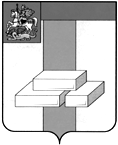 СОВЕТ ДЕПУТАТОВГОРОДСКОГО ОКРУГА ДОМОДЕДОВО МОСКОВСКОЙ ОБЛАСТИРЕШЕНИЕот 30.08.2022 № 1-4/1259О внесении изменения в Положение о муниципальном контроле в сфере благоустройства на территории городского округа Домодедово Московской области, утверждённое решением Совета депутатов городского округа Домодедово Московской области от 20.06.2022 №1-4/1242В соответствии с Федеральными законами от 06.10.2003 № 131-ФЗ «Об общих принципах организации местного самоуправления в Российской Федерации», от 31.07.2020 
№ 248-ФЗ «О государственном контроле (надзоре) и муниципальном контроле в Российской Федерации», Законом Московской области № 286/2021-ОЗ «О внесении изменения в Закон Московской области «О перераспределении полномочий между органами местного самоуправления муниципальных образований Московской области и органами государственной власти Московской области», Уставом городского округа Домодедово Московской области,СОВЕТ ДЕПУТАТОВ ГОРОДСКОГО ОКРУГА РЕШИЛ:	Внести в Положение о муниципальном контроле в сфере благоустройства на территории городского округа Домодедово Московской области, утверждённое решением Совета депутатов городского округа Домодедово Московской области от 20.06.2022 №1-4/1242 (далее - Положение), следующее изменение:пп.1) пункта 3 Положения изложить в следующей редакции:«1) Администрация городского округа Домодедово Московской области в лице Сектора муниципального контроля в области жилищно-коммунального хозяйства и дорог Администрации городского округа Домодедово Московской области в части муниципального контроля, предметом которого является соблюдение гражданами, садоводческими, огородническими и дачными некоммерческими объединениями граждан и гаражными кооперативами, обязательных требований в части содержания объектов благоустройства (далее- контрольный орган, уполномоченный на осуществление муниципального контроля на территории городского округа);».2. Опубликовать настоящее решение в установленном порядке и разместить на официальном сайте городского округа Домодедово в информационно-телекоммуникационной сети «Интернет».3. Контроль за исполнением настоящего решения возложить на постоянную комиссию по нормотворческой деятельности (Гудков Н.А.).Председатель Совета депутатовгородского округаПредседатель Совета депутатовгородского округаВременно исполняющий полномочия Главы городского округа Временно исполняющий полномочия Главы городского округа Временно исполняющий полномочия Главы городского округа                                 Л.П. Ковалевский                                Л.П. Ковалевский                    М.И. Ведерникова                    М.И. Ведерникова                    М.И. Ведерникова